à retourner par voie hiérarchique pour le jeudi 27 juin 2024, dernier délai, à ce.eafc@ac-clermont.frNOM :…………………………………………………………………………….…Prénom :………………………………………………..........................Mobile  : ……………..……………..……………………………………………..Courriel professionnel ........................................................................................................................@ac-clermont.frFonction : …………………………………..………….…………………….. Grade : ……………………..…………………………………………………….Discipline : ……………………………………………………………………………………………………………………………………………………………….Etablissement(s) d’exercice actuel(s) : …………………………………………………………................................................................Expérience en lien avec le projet (dispositifs relais, plateforme de remobilisation MLDS, Prépa métiers, référent décrochage…)..…………………………………………………………………………………………………………………………………………….……………………………………………………………………………………………………………………………………………………………………………………….………………………….…………………………………………………………………………………………………………………………………………………………………………………En quelques lignes, expliquez les raisons qui vous poussent à intégrer cette formation (ou joindre lettre de motivation)………………………………………………………………………………………………………………………………………………………………………………..…………………………………………………………………………………………………………………………………………………………………………………
………………………………………………………………………………………………………………………………………………………………………………………………………………………………………………………………………………………………………………………………………………………………………………………………………………………………………………………………………………………………………………………………………………………Je m’engage, si ma candidature est retenue, à suivre l’intégralité de la formation et à me présenter, à son issue, à l’examen de certificationDate et signature du candidatAvis motivé du chef d’établissement………………………………………………………………………………………………………………………………………………………………………………..…………………………………………………………………………………………………………………………………………………………………………………………………………………………………………………………………………………………………………………………………………………………………..Important : la préparation CPLDS se déroulera entre septembre 2024 et avril 2025. Elle comprend des temps de formation à distance et en présentiel. Elle mobilisera le stagiaire sur 6 jours en présentiel, le mercredi. Le calendrier sera transmis début juillet.Date et signature du chef d’établissement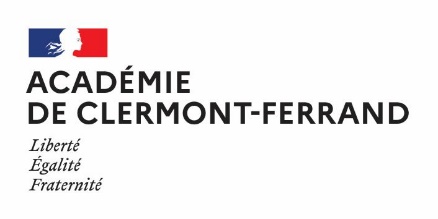 
Fiche de candidature à la préparation 
Certificat de professionnalisation 
en matière de lutte contre le décrochage scolaire